Name: ___________________________________________________________Designing Your Newspaper ArticleGood newspaper articles include: A hook or attention getterQuotes from people living in the area (you may make these up, as long as they are historically accurate) A closing that sums up the articleYou and your group can choose to write an article from:Only choose ONE!“The Jewish People Under Roman Control” (page 1)“Christianity’s Beginnings” (page 2)“Christianity Catches On in Rome” (page 3)You MUST reword the information in these sections. If you wish to include certain phrases, they MUST go in quotes. Set up your newspaper article to look like an actual front-page cover. Please look on the back for ideas. You should include:Important people or places (Are there quotes that you want to include?)What happened in this time period (What event are you describing? Any pictures that are relevant (cut out of magazine or draw by hand)The name of your newspaper – it is up to your group to create a name!Remember – you need to engage your reader. Make this exciting and interesting. Use your creativity  Please look at these sample title pages for ideas!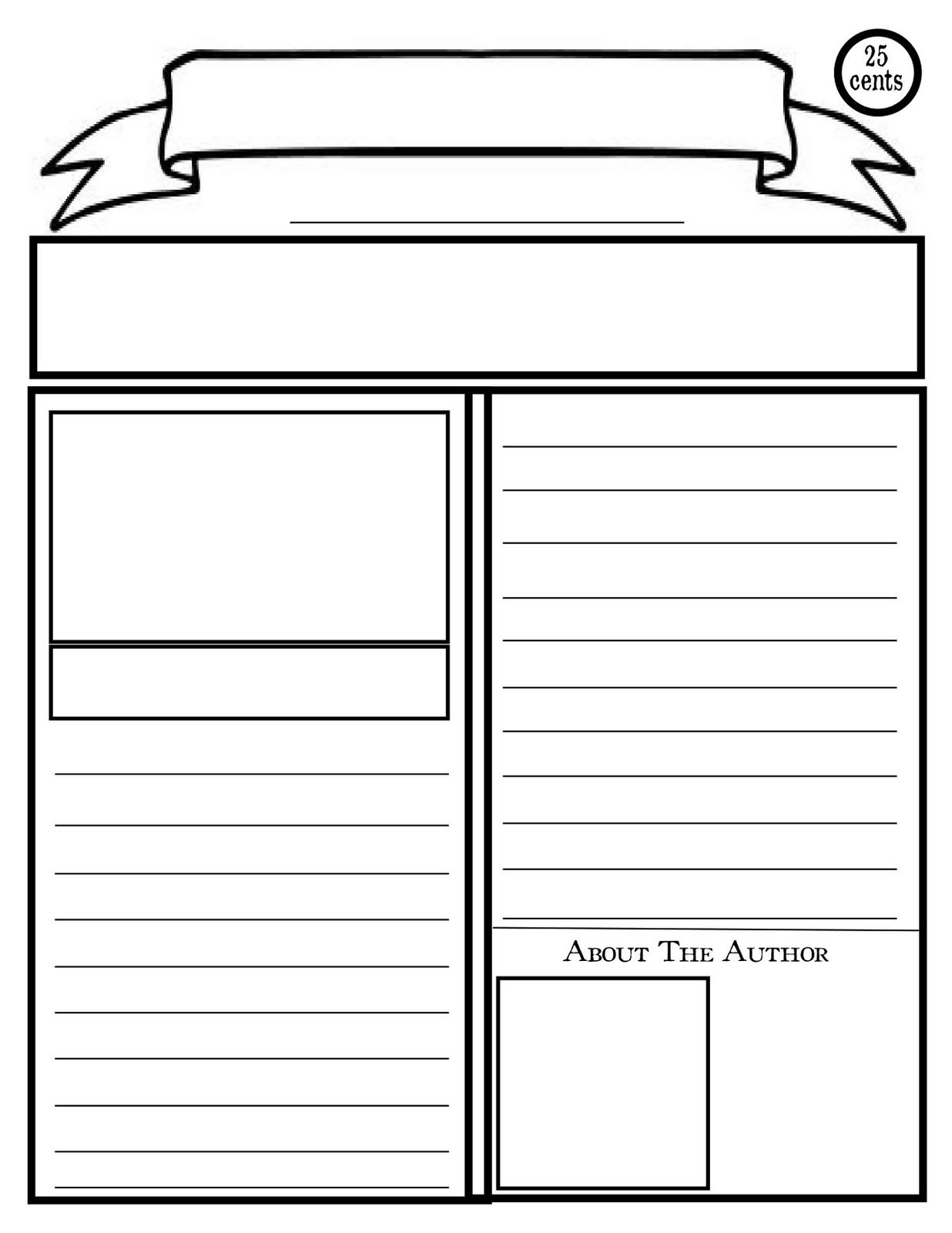 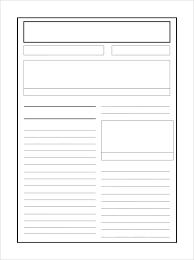 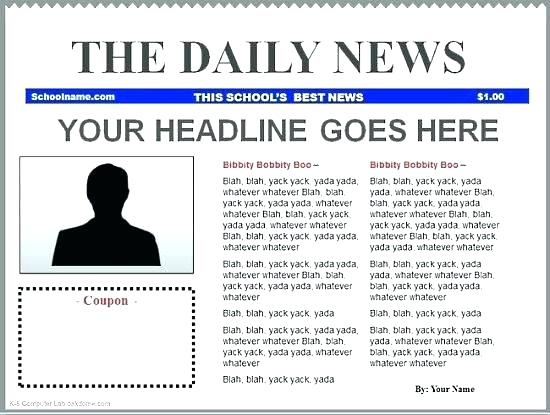 